    COLEGIO EMILIA RIQUELME                                                                    GRADO 3°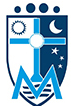     GUÍAS DE APRENDIZAJE EN CASA                                                          RELIGIÓN, ÉTICA Y URBANI.          SEMANA  SEP 28 A OCTUBRE 2                                                                 PERIODO IV:::::::::::::::::::::::::::::::::::::::::::::::::::::::::::::::::::::::::::::::::::::::::::::::::::::::::::::::::::::::::::::::::::::::::::::::::::::::::::::::::::::::::::::::::::SEPTIEMBRE 28 LUNES  - ACTIVIDAD EN CASATEMA: CUIDEMOS LA VIDADESEMPEÑOS: Relaciono la prohibición del quinto mandamiento con no hacer daño al prójimo, a nosotros mismos ni a la creación.Comprendo que tratar mal a los demás es una manera de atentar contra su vida.En la actividad en casa debes leer comprensivamente las páginas del libro 122 y 12, para una mejor comprensión cuando la profesora explique.Subrayar con el resaltador en la página 123 las respuestas a las siguientes preguntas:- ¿Cuándo estamos faltando al quinto mandamiento?- ¿Qué debemos hacer cuando las personas nos hacen daño?SEPTIEMBRE 30 MIÉRCOLES– CLASE VIRTUAL DE RELIGIÓNTEMA: CUIDEMOS LA VIDA(En la actividad de casa ya deben estar copiados: tema, desempeños y haber realizado la lectura comprensiva de las páginas indicadas).Explicación del tema por la profesora.Video de profundización: https://www.youtube.com/watch?v=vvEq8uwtvrYhttps://www.youtube.com/watch?v=nvUqnpicSd0https://www.youtube.com/watch?v=H4W7H8TL3i4En clase se realizará la actividad propuesta por el libro páginas 124 y 125 (Se envía evidencia)      ::::::::::::::::::::::::::::::::::::::::::::::::::::::::::::::::::::::::::::::::::::::::::::::::::::::::::::::::GUÍAS DE APRENDIZAJE DE ÉTICA Y URBANIDAD– SEMANA SEPT 28 A OCT 2OCTUBRE 1 JUEVES– CLASE VIRTUAL DE ÉTICA Y URBANIDADTEMAS: ¿QUÉ ES LA INTELIGENCIA EMOCIONAL Y CÓMO DESARROLLARLA?DESEMPEÑO: Aprendo a controlar mis emociones                       Conozco lo que es la inteligencia emocionalLas emociones son estados internos caracterizados por pensamientos, sensaciones, reacciones en nuestro cuerpo. Son universales, propias del ser humano y sirven, entre otras cosas, para comunicarnos con los demás.No podemos evitarlas, pero sí aprender a manejarlas, ya que tienen una gran influencia en nuestra conducta y nuestro pensamiento.Lo primero para regular las emociones con eficacia es conocerlas. Las  6 emociones básicas: alegría, tristeza, miedo, ira, asco, sorpresa. La inteligencia emocional, es la capacidad de tomar conciencia de las propias emociones, conocer las de los demás y aprender a regularlas. Conciencia y regulación emocional son competencias emocionales básicas para afrontar los retos de la vida y constituyen un factor protector ante conductas de riesgo como el consumo de drogas o la violencia.(Copiar este concepto en el cuaderno)Explicación de las emociones por la profesora y profundización del tema.https://www.youtube.com/watch?v=RxJ2PqIfpbc     Inteligencia emocionalhttps://www.youtube.com/watch?v=RdYMERjzimwEn clase se desarrolla la actividad propuesta sobre ser consciente de las emociones y conocimiento de sí.MIS EMOCIONES Y CÓMO LAS CONTROLOAlegría: Escribe cómo  te sientes y que haces cuando estás  alegre. Qué situaciones te hacen sentir alegre.__________________________________________________________________________________________________________________________________________________________________________________________________________________________________________________________________________________________________________________________________________________________________________________________________________________________________________
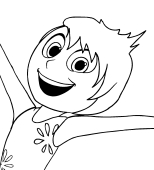 Tristeza: Escribe cómo  te sientes y que haces cuando estás  triste. Qué situaciones te hacen sentir triste.__________________________________________________________________________________________________________________________________________________________________________________________________________________________________________________________________________________________________________________________________________________________________________________________________________________________________________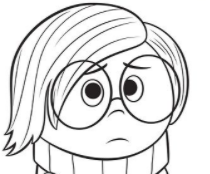 Miedo: Escribe cómo  te sientes y que haces cuando sientes miedo. Qué situaciones te hacen sentir miedo.__________________________________________________________________________________________________________________________________________________________________________________________________________________________________________________________________________________________________________________________________________________________________________________________________________________________________________
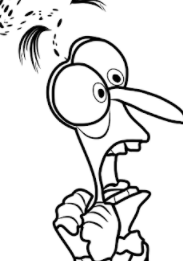 Ira: Escribe cómo  te sientes y que haces cuando estás con ira o rabia. Qué situaciones te hacen sentir disgusto, rabia o ira.__________________________________________________________________________________________________________________________________________________________________________________________________________________________________________________________________________________________________________________________________________________________________________________________________________________________________________
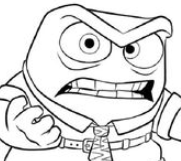 Asco o desagrado: Escribe cómo  te sientes y que haces cuando sientes asco o desagrado. Qué situaciones te hacen sentir asco o desagrado.__________________________________________________________________________________________________________________________________________________________________________________________________________________________________________________________________________________________________________________________________________________________________________________________________________________________________________
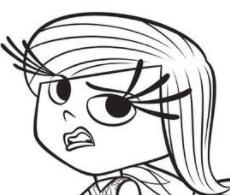 Sorpresa: Escribe cómo  te sientes y que haces cuando tienes una sorpresa. Qué situaciones te sorprenden.__________________________________________________________________________________________________________________________________________________________________________________________________________________________________________________________________________________________________________________________________________________________________________________________________________________________________________
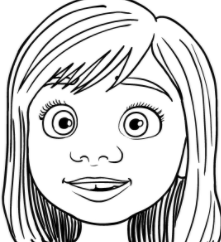 Por último colorea las imágenes sobre las emociones.(Se envía evidencia de lo trabajado en clase)